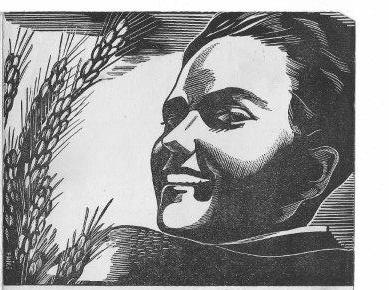                                          AMICALE DES ANCIENS DU RAYON DE SAINT MANDE                                        4 PLACE LUCIEN DELAHAYE      94160 SAINT MANDE  CHERS AMIES ET AMIS,  Nous avons le plaisir de vous inviter à participer                                        A notre ASSEMBLEE GENERALE 2022 SUIVIE, DE NOTRE REPAS TRADITIONNEL       			Le DIMANCHE 16 octobre 2022 à 12 H    4 Place Lucien Delahaye 94160 SAINT MANDE      BULLETIN D'INSCRIPTION AU REPAS DU Dimanche 16 OCTOBRE 2022	  A NOUS RETOURNER POUR LE 6 OCTOBRE AU PLUS TARDMr et/ou Mme..........................................................................................................Assistera au repas   OUI (  )    NON (  )  Nombre de personnes …......................À retourner par email à……. sfegppinchon@gmail.com / ou tel /SMS  06 70 93 08 55                            ou par courrier à   : Micheline LANGLET 80. Bd Gambetta 94130 NOGENT S/MARNE         Ou                  : Raymonde GINDRE 188 Rue de la Jarry 94300 VINCENNES_________________________________________________________________SI VOUS NE VENEZ PAS, DONNEZ DE VOS NOUVELLES OU DE CELLESD'AUTRES ANCIENS. ELLES SERONT LUES LORS DE NOTRE REPAS…........................................................................................................................…............................................................................................................................….............................................................................................................................….............................................................................................................................…..............................................................................................................................…........................................................................................................................PENSEZ AUSSI A METTRE A JOUR VOS COORDONNEESNous avons également besoin d’une aide financière, afin de nous permettre de continuer notre travail d’archivage et de mémoire que vous pourrez retrouvez ainsi, sur notre site internet, Nous comptons sur vous et ou votre présence, et vous espérons en bonne santé.Avec notre fraternelle et indéfectible amitié,LE BUREAU					Saint Mandé le 20 septembre 2022